November 2019SundayMondayTuesdayWednesdayThursdayFriday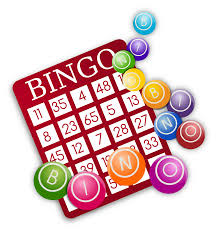 Saturday123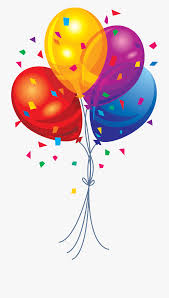 3456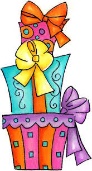 789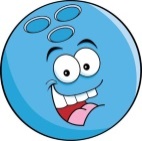 CookingElectiveThrift Store ShoppingElective A.J.’s Birthday  N2YElectiveBrittney’s BirthdayLife SkillsElectiveGames Art 10111213141516 Bowling at Red Bird Lanes in Duncanville      3-5pm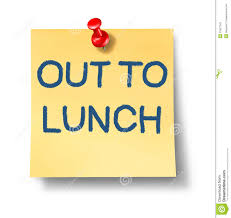 CookingElective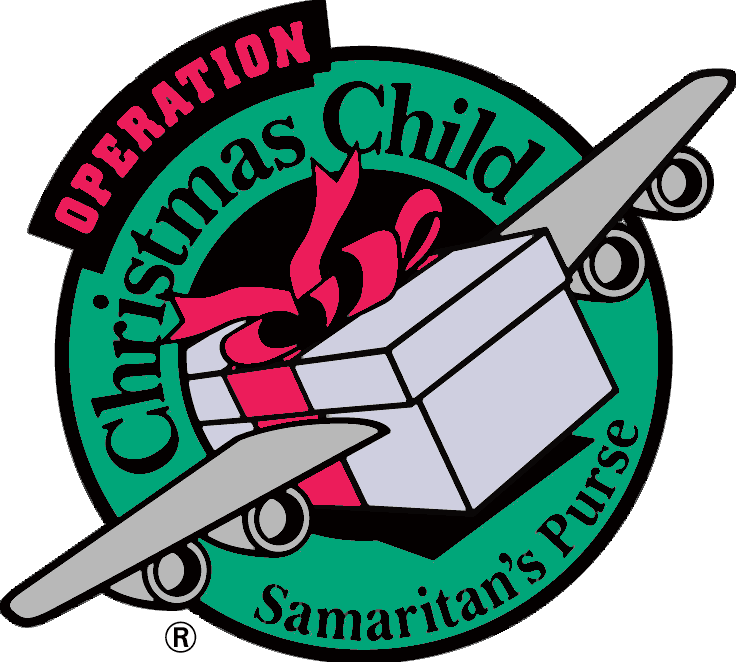 SEC Service DayShopping for Operation Christmas Child N2YElectiveLife SkillsElective Games Art17181920212223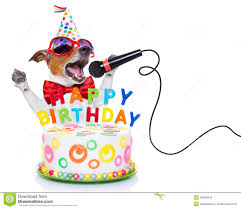 CookingElectiveOptional Lunch Out (Panda Express)SEC Service DayDelivering Boxes for  Operation Christmas Child N2Y Elective Life SkillsElective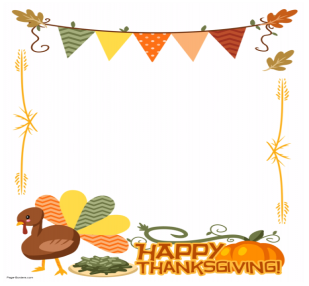 Field Trip: 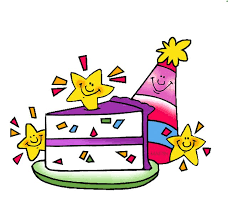 Grand Premiere Lux Frozen 2 ($20)24252627282930Ronald’s Birthday CookingElectiveN2Y ElectiveSEC Family Thanksgiving Pot Luck Meal 12:00-2:00PMCLOSEDCLOSED